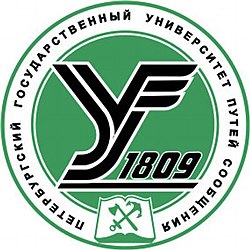 ИНФОРМАЦИОННОЕ ПИСЬМОУважаемые студенты и коллеги!Приглашаем Вас 21 марта 2019 года принять участие в работе международной научно-практической конференции студентов, молодых ученых и специалистов «Железнодорожный транспорт: проблемы и пути развития, его прошлое, настоящее и будущее».Место проведения конференции: Калужский филиал  ПГУПС, г. Калуга, ул. Вилонова, 11. 	К участию в конференции приглашаются студенты и преподаватели образовательных организаций.	Организаторы оставляют за собой право отбора материалов. Форма участия в конференции очная и заочная. При очной форме участия в конференции доклад перед аудиторией должен быть 4-6 минут с презентацией.Участие в конференции бесплатное. Расходы, связанные с проездом, проживание и питание оплачивает направляющая сторона или сам участник.По итогам конференции будет издан сборник материалов и отправлен всем участникам в виде подарка.  Примерный регламент работы конференции:09:00 – 09:30 – Регистрация участников. 09:30 – 09:45 – Выступление директора филиала. Открытие конференции. Приветствие участников конференции. 09:45 – 11:30 – Пленарные доклады.11:30 – 12:00 – Кофе-брейк.12:00 – 13:15 – Пленарные доклады. Продолжение.13:15 – 14.15 – Перерыв на обед14:15 – 15:45 – Пленарные доклады. Продолжение.15:45 – 16:30 – Дискуссия.16.30 – 16.45 – Выступление директора филиала. Подведение итогов конференции. Закрытие конференции. Заявки на участие в конференции необходимо предоставить в срок до «04»  марта  2019 года, статьи необходимо предоставить в срок до «11»  марта  2019 года по электронной почте kaluga@pgups.ru (форма заявки прилагается).В теме письма необходимо указать  - регистрация на конференцию 21.03.2019.Контакты: Калинкина Галина Евгеньевна, методист Калужского филиала  ПГУПС, тел.: +7(4842)78-43-15; e-mail: kaluga@pgups.ruОсновные направления конференции:• СЕКЦИЯ «Экологические аспекты железнодорожного транспорта»• СЕКЦИЯ «Экономическая деятельность железнодорожного транспорта»• СЕКЦИЯ «Управление железнодорожным транспортом»• СЕКЦИЯ «Информационное обеспечение железнодорожного транспорта»• СЕКЦИЯ «Высокоскоростное движение на железнодорожном транспорте»• СЕКЦИЯ «Электрический железнодорожный транспорт»• СЕКЦИЯ «История развития железнодорожного транспорта»• СЕКЦИЯ «Автоматика и телемеханика на железнодорожном транспорте»• СЕКЦИЯ «Путевое хозяйство на железнодорожном транспорте»• СЕКЦИЯ «Подготовка будущих специалистов железнодорожного транспорта»ЗАЯВКАна участие в Международной научно-практической конференции студентов, молодых ученых и специалистов«Железнодорожный транспорт:  проблемы и пути развития, его прошлое, настоящее и будущее» ТРЕБОВАНИЯ К ОФОРМЛЕНИЮ СТАТЕЙПример оформления статьиЭКОЛОГИЧЕСКИЕ АСПЕКТЫ ЖЕЛЕЗНОДОРОЖНОГО ТРАНСПОРТАИванова А.П., ученая степень, ученое звание (место работы или учебы, страна)Аннотация: Рассмотрена проблема экологии на железнодорожном транспорте…Ключевые слова: Экология, технологии…	Текст, текст, текст, текст, текст, текст, текст, текст, текст, текст, текст, текст, текст, текст, текст, текст, текст, текст, текст, текст, текст, текст, текст, текст, текст, текст, текст, текст, текст, текст, текст, текст, текстСписок использованных источников1 Донцов С.А. Экологическая безопасность железнодорожного транспорта. – М.: ФГБУ ДПО «Учебно-методический центр по образованию на железнодорожном транспорте», 2017. – С.255ФИО автораМесто учебы (работы)Ученая степень (звание)Название секцииНазвание статьиФИО руководителя (соавтора)Место учебы (работы)Ученая степень (звание)Форма участия в Конференции (очная, заочная)Дата приездаДата отъездаФормат файлаMicrosoft WordФормат листаА4ПоляВерхнее и нижнее – 2см, левое – 3см, правое – 1,5 смОсновной шрифтTimes New RomanРазмер шрифта12 пИнтервал межстрочный1,5Выравнивание текстаПо ширинеАбзацный отступ1,25 смОбъемНе более 5 страницСсылки на литературуВ квадратных скобках